Сумська міська радаVІІ СКЛИКАННЯ          СЕСІЯРІШЕННЯвід                    2020 року №              -МРм. СумиРозглянувши звернення юридичної особи, надані документи, відповідно до протоколу засідання постійної комісії з питань архітектури, містобудування, регулювання земельних відносин, природокористування та екології Сумської міської ради від 25.06.2020 № 197, частини першої статті 58 Конституції України, статей 12, 122 Земельного кодексу України, керуючись пунктом 34 частини першої статті 26 Закону України «Про місцеве самоврядування в Україні», Сумська міська рада  ВИРІШИЛА:Відмовити об'єднанню співвласників багатоквартирного будинку «Будинок Петровський» у внесенні змін до рішення Сумської міської ради від 26.05.2010 № 3781-МР «Про надання згоди (дозволу) на розроблення проекту землеустрою щодо відведення земельної ділянки ОСББ "Будинок Петровський"» стосовно доповнення пункту 1 рішення текстом «умови надання – постійне користування», та скасування пункту 2 рішення, щодо «встановлення терміну рішення – один рік з моменту набуття ним чинності» у зв’язку з невідповідністю вимогам чинних нормативно-правових актів, а саме: рішення Сумської міської ради від 26.05.2010 № 3781-МР «Про надання згоди (дозволу) на розроблення проекту землеустрою щодо відведення земельної ділянки ОСББ "Будинок Петровський"» відповідно до пункту другого цього рішення втратило чинність 26.05.2011 року,а Закон України «Про внесення змін до деяких законодавчих актів України щодо визначення складу, змісту та порядку погодження документації із землеустрою», яким внесено зміни до статті 22 Закону України «Про землеустрій», відповідно до якої рішення органів місцевого самоврядування про надання дозволу на розробку документації із землеустрою приймається виключно у строки та лише у випадках, передбачених цим Законом та Земельним кодексом України, набув чинності 27.06.2015.Сумський міський голова                                                                     О.М. ЛисенкоВиконавець: Клименко Ю.М.Ініціатор розгляду питання - постійна комісія з питань архітектури, містобудування, регулювання земельних відносин, природокористування та екології Сумської міської радиПроєкт рішення підготовлено департаментом забезпечення ресурсних платежів Сумської міської ради.Доповідач – департамент забезпечення ресурсних платежів Сумської міської ради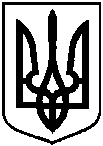 Проєктоприлюднено «__»_________2020 р.Про відмову об'єднанню співвласників багатоквартирного будинку «Будинок Петровський» у внесенні змін до рішення Сумської міської ради від 26.05.2010                         № 3781-МР «Про надання згоди (дозволу) на розроблення проекту землеустрою щодо відведення земельної ділянки ОСББ "Будинок Петровський"»